SOBOTA 18. 4. 2020  POHOD1.Na spodnji povezavi sta deček in deklica, ki izvajata vaje, ponavljaj za njima.https://www.youtube.com/watch?v=oc4QS2USKmkŠtevilo vaj: 8Rest time = odmor (po vsaki vaji)2.Pohod/sprehod po bližnji okolici in sprotno pobiranje smeti.3.Pomoč doma pri pripravi enega zdravega obroka (ali zajtrka ali kosila ali večerje – enegaizmed teh). Lahko se pri delu tudi fotografiraš in pošlješ fotografijo. 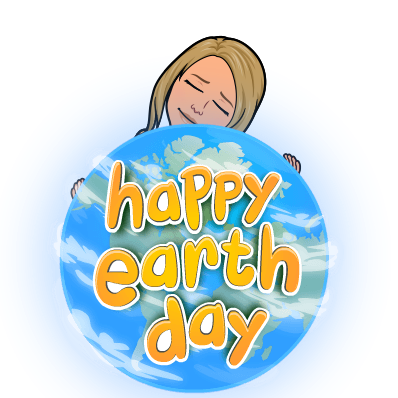 Pripravila: študentka Valentina Kragelj